NYSDSC Spring 2017 Conference Proposal Form June 28-30, 2017  Clayton, NY.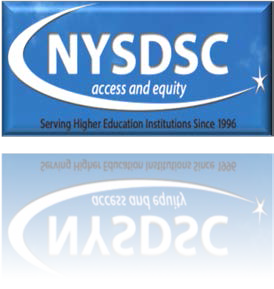 We ask you to join your colleagues in an exchange of ideas andexpertise in Disability Services provision. We welcome proposals that expand the discipline in all areas regarding: classroom accommodations, testing accommodations, assistive technology, current trends in practice and research, understanding the law, mentoring, tutoring, online/hybrid course accessibility, grant writing, learning preferences, crisis management, building and marketing workshops/trainings for faculty and staff, motivating students, and many more…PLEASE SUBMIT PROPOSALS TO:  catherine.carlson@SUNYCGCC.EDUDue by April 18th, 2017.Thank youConference Planning CommitteeDate:  	Do you volunteer to have your session videotaped? Yes	No  	Title of Your Presentation:Length of Presentation:60 minutes	120 minutes  	Abstract (130 words or less - formatting not applicable)General Style of Presentation: Workshop  	 Demonstration  		 Round Table  		 Panel Discussion  		 Presentation  		 	File Format (PowerPoint, etc...) 	Online Format 	Verbal, Handouts, or Physical Display Only 	Other: Please Specify Below 	Overhead Projector 	Large Screen 	Large note pad 	LCD Projector 	DVD Player 	Laptop Computer 	Other technical needs (please describe)Primary Contact’s Name:  				 Email:				Phone                      Number: (	)	- 	Please list names, titles and institutions as they should appear on the agenda:Presenter 1:  		 Title:  	  Institution:  	Presenter 2:  		 Title:  	  Institution:  	Presenter 3:  		  Title:  	 Institution:  		